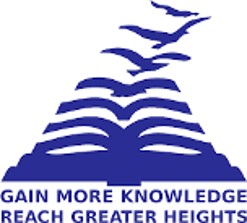 Semester : Semester IV - 2021Course Code : LAW3004PRESIDENCY UNIVERSITY BENGALURUSCHOOL OF LAWEND TERM EXAMINATION - JUN 2023Date : 7-JUN-2023Time : 1.00PM - 4.00PMCourse Name : Sem IV - LAW3004 - CRPCProgram : BAL,BBL&BCLMax Marks : 100Weightage : 50%Instructions:Read all questions carefully and answer accordingly.Scientific and non-programmable calculator are permitted.Do not write any information on the question paper other than Roll Number.ANSWER ALL THE QUESTIONS	(10 X 10 = 100M)Write a short note onPolice officer's power to investigate cognizable caseReleasing of accussed when evidences are deficient(CO1,CO2) [Application]"Any court may alter or add to any charge at any time before the judgement is pronounced"Specify the contents of chargeAny power is given to the court regarding the alteration of charges ? If Yes, can they recall the witness whenever charge is altered ? Justify your answer with relevant sections(CO1,CO2) [Comprehension]“The power of the court to award compensation under Section 357 is not ancillary to other sentence, but is an addition thereto.” Elucidate with the help of case laws.(CO1,CO2) [Comprehension]What are the objects of probation of offenders Act, 1958? Who is probation officer and his role?(CO2,CO1) [Comprehension]Mahima is the married daughter of Sri. Ravikant and Smt. Lakshmi who lives with her husband. She is an engineer working for a renowned IT company. Now Lakshmi file an application before the Court of Magistrate claiming maintenance under Section 125 Cr.P.C. from Mahima. Decide giving reasons.(CO5) [Application]"For every distinct offence there shall be a sepreate charge and sepreate trial" . Explain the concept of joinder of charges under Code Of Criminal Procedure .(CO1,CO2) [Comprehension]Write a short note onVictim compensation SchemeTender of pardon to accompliceAnswer the following questions :(CO1,CO2) [Comprehension]M is travelling from Howrah to Delhi by train. During the night, his suitcase is stolen. The theft is discovered at Kanpur. B is caught with the stolen suitcase at Allahabad. Where can ‘B’ be tried for theft? Decide.‘A’, an accused, is charged with an offence of belonging to a gang of dacoits, operating in Madhya Pradesh. He is arrested in Mumbai. Can he be tried for the offence in the Mumbai Court?(CO1,CO2) [Application]Santosh and Suresh, accused in a non-bailable offence, are in judicial custody for more than 3 months and the police have not filed charge sheet against them. Now they seek bail as a matter of right. want to Will they succeed?(CO1,CO2) [Comprehension]"The prosecutors will present the defence with an opportunity to plead guilty to a lesser charge or to the original charge with less than the maximum sentence" Explain all the relevant provisions related to this under CrPC(CO1,CO2) [Comprehension]Roll No